Training Schedule for the 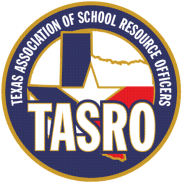 Texas Association Of School Resource Officers Law Enforcement Training ProgramUnless otherwise noted, register for the following classes by emailing attached registration form to:  Lynelle at lynelle.sparks@tasro.org(class is limited to 30)Location: Round Rock Police Department, 2701 North Mays Street, Round Rock, TX 786658:00-5:00, 40 hrs, TCOLE Credits Instructor: TBAThe NASRO Basic School Resource Officer Course is a forty-hour (40) block of instruction designed for law enforcement officers and school safety professionals working in an educational environment and with school administrators.  The course provides tools for officers to build positive relationships with both students and staff.  Register here: http://www.nasro.org/(class is limited to 32)Location: Round Rock Police Department, 2701 North Mays Street, Round Rock, TX 786658:00-5:00, 24 hrs, TCOLE Credits Instructor:TBAThe Advanced School Resource Officer Course is a twenty-four (24) hour block of instruction designed for any law enforcement officer working in an educational environment. This course, following the SRO Triad model, advances the SRO’s knowledge and skills as a law enforcement officer, informal counselor, and educator.This course will meet the TCOLE requirement of Texas HB 2684 Requirements.Register here: http://www.nasro.org/(class is limited to 30)Location: Johnson County Services Complex, 1102 E. Kilpatrick St. Cleburne TX 76031 8:00-5:00, 40 hrs, TCOLE Credits Instructor: Lynelle SparksThe NASRO Basic School Resource Officer Course is a forty-hour (40) block of instruction designed for law enforcement officers and school safety professionals working in an educational environment and with school administrators.  The course provides tools for officers to build positive relationships with both students and staff.  Register here: http://www.nasro.org/(class is limited to 50)Location: Georgetown Police Department, 3500 D B Wood Rd, Georgetown, TX8:00-5:00, 12 hrs., TCOLE Credits Instructors:TBANASRO - Adolescent Mental Health Training for School Resource Officers (AMHT-SRO).  AMHT-SRO is a 1.5 day training course designed to help school resource officers and school personnel to better identify and respond to students who are suspected of having a mental health need. It was developed by the National Center for Mental Health and Juvenile Justice (NCMHJJ) at Policy Research Associates, with support from the John D. and Catherine T. MacArthur Foundation. The AMHT-SRO is intended to help school resource officers and other school professionals develop the critical skills and capacity for appropriately responding to the many predictable behavior issues that are typically observed among adolescents with mental health problems.(class is limited to 300)	Location: Hilton Palacio Del Rio, 200 S Alamo St., San Antonio, TX 782058:00-5:00, 28 hrs, TCOLE Credits Instructors:TBAThe 5th annual TASRO Safe School Conference will be held July 29-August 02, 2018 in San Antonio, TX. The TASRO conference will bring together school resource officers, law enforcement, school security/safety professionals, school board members, school administrators, and others to receive superior training and networking opportunities. The conference will incorporate the NASRO SRO triad concept of educator, informal counselor, and law enforcement with breakout sessions and nationally known keynote speakers. Attendees will have the opportunity to receive 28 hours of training; view an exhibit hall with the latest in products, technology and innovations; complete a NASRO Training Course onsite; and interact with SROs, School Administrators, Sheriffs and Chiefs of Police from throughout the State. Get the training you need, connect with SROs, educators, and school safety experts, and experience the fun and excitement of San Antonio!Register here: http://www.tasro.org/(class is limited to 50)Location: Hilton Palacio Del Rio, 200 S Alamo St., San Antonio, TX 782058:00-5:00, 40 hrs, TCOLE Credits Instructor: TBAThe NASRO Basic School Resource Officer Course is a forty-hour (40) block of instruction designed for law enforcement officers and school safety professionals working in an educational environment and with school administrators.  The course provides tools for officers to build positive relationships with both students and staff.  Register here: http://www.nasro.org/(class is limited to 32)Location: : Hilton Palacio Del Rio, 200 S Alamo St., San Antonio, TX 782058:00-5:00, 24 hrs, TCOLE Credits Instructor:TBAThe Advanced School Resource Officer Course is a twenty-four (24) hour block of instruction designed for any law enforcement officer working in an educational environment. This course, following the SRO Triad model, advances the SRO’s knowledge and skills as a law enforcement officer, informal counselor, and educator.This course will meet the TCOLE requirement of Texas HB 2684 Requirements.Register here: http://www.nasro.org/ Beginning January 1, 2017 the cost will be $25 for all class attendees that are not with an agency within the TASRO. TASRO will not bill your agency. Payment must be received before the class begins by cash, paypal, check or money order.For classes that have a limit, preference for seating will be given to in-region agency registrantsLynelle.sparks@tasro.orgTexas Association Of School Resource OfficersLaw Enforcement Training Registration FormPlease use one form per class/per registrant.  Please register by contacting TASRO  as soon as possible if you plan to attend any training.  A class may be canceled or rescheduled if registration does not meet the minimum requirements.The Texas Association School Resource Officer is contracted with the Texas Commission on Law Enforcement to provide training courses. Courses offered by TASRO may be submitted to the Commission for credit.I would like to register for the ________________________________________course.I understand that this class will be offered at location:  __________________________ on (date) __________________________________.For additional information, please contact Lynelle SparksPhone:  972.466.9107E-mail:  lynelle.sparks@tasro.orgPlease contact Lynelle Sparks if you determine that you will not be able to attend. By doing so, you may offer another person the opportunity to attend.Beginning January 1, 2017 the registration fee for non TASRO memebers will be $25. The fee must be paid on or prior to the first day of class by cash, check or money order. No refunds but you may transfer your payment.  Make check payable to the Texas Association of School Resource Officers, mail along with class information to “ATTN: Lynelle Sparks P.O. Box 5104, Frisco, TX 75035,“  If payment is not received by the day of class, you will not be allowed to attend. When enrollment is limited, officers from the TASRO Region agencies will be given preference in enrollment and will be allowed to bump non-TASRO officers for a seat in the class. (NASRO) Basic SRO 			#3970				02/05-02/09/18(NASRO) Advanced SRO 		#3971				02/12-02/14/18(NASRO) Basic SRO 			#3970				03/12-03/16/18(NASRO) Adolescent Mental Health Training		#3954		04/18-04/19/182018 TASRO Safe School Conference	 		#3954			07/30-08/02/18(NASRO) Basic SRO 			#3970				07/30-08/03/18(NASRO) Advanced SRO 		#3971				07/30-08/01/18Name:  (Last, First, MI)Title:PID#:Agency:Phone:Address:Alternate Phone:City, Zip:Provide E-mail to Receive Confirmation: 